احكام و تعاليم فردى - نهي خريد و فروش بردهحضرت بهاءالله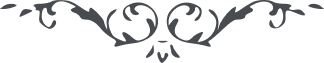 نهی خرید و فروش بردهحضرت بهاءالله:1 – " قد حرّم عليكم بيع الإماء والغلمان ليس لعبد أن يشتري عبدا نهيا في لوح الله كذلك كان الأمر من قلم العدل بالفضل مسطورا " (كتاب اقدس – بند 72)2 – " قد بلغنا أنّك منعت بيع الغلمان والإماء هذا ما حكم به الله في هذا الظّهور البديع قد كتب الله لك جزاء ذلك إنّه موفي أجور المحسنين " (در لوح مبارك خطاب به ملكه ويكتوريا)